УтверждаюПредседатель Общественного совета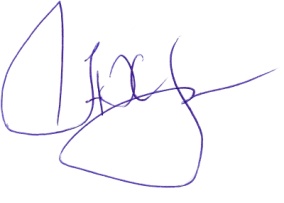 ________________ А.А.Хвостенко«17» мая 2017 г.ПРОТОКОЛ № 7заседания Общественного совета при администрации ЗАТО Александровск15 мая 2017 г.									г. СнежногорскПредседательствовал:- ХВОСТЕНКО Александр Александрович - председатель Общественного совета при администрации ЗАТО Александровск.Присутствовали:Приглашенные:ПОВЕСТКА ДНЯ:1. Рассмотрение вопроса о смене секретаря Общественного совета при администрации ЗАТО Александровск.СЛУШАЛИ: Хвостенко А.А., председателя Общественного совета при администрации ЗАТО Александровск.РЕШИЛИ: Избрать Бодрову В.В. ответственным секретарем Общественного совета при администрации ЗАТО Александровск.Голосовали «ЗА» - 9, «ПРОТИВ» - 0, «ВОЗДЕРЖАЛИСЬ» - 0.2. Рассмотрение проекта постановления администрации ЗАТО Александровск «О внесении изменений в постановление администрации ЗАТО Александровск от 30.12.2015 № 2800 «Об определении требований к закупаемым органами местного самоуправления, их отраслевыми (функциональными) органами и подведомственными им казенными и бюджетными учреждениями отдельным видам товаров, работ, услуг (в том числе предельных цен товаров, работ, услуг)»СЛУШАЛИ: Морошкину Т.Л., ведущего специалиста–юриста правового отдела администрации ЗАТО Александровск.РЕШИЛИ: утвердить проект постановления администрации ЗАТО Александровск «О внесении изменений в постановление администрации ЗАТО Александровск от 30.12.2015 № 2800 «Об определении требований к закупаемым органами местного самоуправления, их отраслевыми (функциональными) органами и подведомственными им казенными и бюджетными учреждениями отдельным видам товаров, работ, услуг (в том числе предельных цен товаров, работ, услуг)»Голосовали «ЗА» - 9, «ПРОТИВ» - 0, «ВОЗДЕРЖАЛИСЬ» - 0.3. Рассмотрение вопроса о внесении изменений в Требования к отдельным видам товаров, работ, услуг (в том числе предельные цены товаров, работ, услуг), закупаемым администрацией ЗАТО Александровск и подведомственными казенными и бюджетными учреждениями СЛУШАЛИ: Шарифуллину Н.В., главного специалиста отдела по учету и отчетности администрации ЗАТО Александровск.РЕШИЛИ: утвердить внесение изменений в Требования к отдельным видам товаров, работ, услуг (в том числе предельные цены товаров, работ, услуг), закупаемым администрацией ЗАТО Александровск и подведомственными казенными и бюджетными учреждениямиГолосовали «ЗА» - 9, «ПРОТИВ» - 0, «ВОЗДЕРЖАЛИСЬ» - 0.4. О реализации на территории ЗАТО Александровск приоритетного проекта «Формирование комфортной городской среды».СЛУШАЛИ: Бодрову В.В., секретаря Общественного совета при администрации ЗАТО Александровск.РЕШИЛИ: информацию секретаря Общественного совета при администрации ЗАТО Александровск принять к сведению.Голосовали «ЗА» - 9, «ПРОТИВ» - 0, «ВОЗДЕРЖАЛИСЬ» - 0.5. О формировании президиумом Общественного совета при администрации ЗАТО Александровск повестки заседаний Совета.СЛУШАЛИ: Хвостенко А.А., председателя Общественного совета при администрации ЗАТО Александровск.ВЫСТУПИЛИ: Глухов В.Ю.РЕШИЛИ: члены Общественного совета за месяц до проведения очередного заседания направляют в адрес секретаря Совета свои предложения по формированию повестки дня.Голосовали «ЗА» - 9, «ПРОТИВ» - 0, «ВОЗДЕРЖАЛИСЬ» - 0.6. О внесении изменений в списочный состав Общественного Совета при администрации ЗАТО Александровск.6.1. Исключение из состава Совета Казакова А.В. и Высоких В.С.СЛУШАЛИ: Хвостенко А.А., председателя Общественного совета при администрации ЗАТО Александровск.РЕШИЛИ: исключить из состава Общественного совета при администрации ЗАТО Александровск В.С.Высоких в связи со смертью. Исключить из состава Общественного совета при администрации ЗАТО Александровск А.В.Казакова в связи с избранием в Совет депутатов ЗАТО Александровск. Направить в адрес Казакова А.В. уведомление об исключении его из состава Общественного совета при администрации ЗАТО Александровск.Срок исполнения – 20 мая 2017 г.Голосовали «ЗА» - 9, «ПРОТИВ» - 0, «ВОЗДЕРЖАЛИСЬ» - 0.6.2. Включение в состав Общественного совета кандидатур из резерва.СЛУШАЛИ: Хвостенко А.А., председателя Общественного совета при администрации ЗАТО Александровск.РЕШИЛИ: включить в состав Общественного совета при администрации ЗАТО Александровск следующих кандидатов из резерва:- Армянинову Л.И.- Калиновского П.И.Направить в адрес Армяниновой Л.И. и Калиновского П.И. уведомления об их включении в состав Общественного совета при администрации ЗАТО Александровск.Ответственный за исполнение: секретарь Общественного совета Бодрова В.В.Срок исполнения – 20 мая 2017 г.Голосовали «ЗА» - 9, «ПРОТИВ» - 0, «ВОЗДЕРЖАЛИСЬ» - 0.6.3. Рассмотрение предложений членов Общественного совета о формировании нового резерва Совета.СЛУШАЛИ: Хвостенко А.А., председателя Общественного совета при администрации ЗАТО Александровск.ВЫСТУПИЛИ: Глухов В.Ю., Полякова Е.Ю.РЕШИЛИ: учесть механизмы формирования нынешнего Общественного совета. Секретарю Общественного совета собрать предложения членов Совета в срок до 27 мая 2017 г. Предложения по формированию нового резерва Совета согласовать с правовым отделом администрации ЗАТО Александровск.Голосовали «ЗА» - 9, «ПРОТИВ» - 0, «ВОЗДЕРЖАЛИСЬ» - 0.7. Разное7.1. Рассмотрение предложения о сотрудничестве и взаимодействии Общественного совета при администрации ЗАТО Александровск и Общественной организацией «Союз машиностроителей России».СЛУШАЛИ: Глухова В.Ю., члена Общественного совета при администрации ЗАТО Александровск.ВЫСТУПИЛИ: Хвостенко А.А., Полякова Е.Ю., Любавин В.В.РЕШИЛИ: поддержать предложение Глухова В.Ю. о сотрудничестве и взаимодействии Общественного совета при администрации ЗАТО Александровск и Общественной организацией «Союз машиностроителей России».Голосовали «ЗА» - 9, «ПРОТИВ» - 0, «ВОЗДЕРЖАЛИСЬ» - 0.7.2. Рассмотрение предложений о переименовании сквера рядом с гостиницей «Чайка» в г.Полярный и присвоению названия спуску к 10 СРЗ г. Полярный в «проезд «Заводской».СЛУШАЛИ: Глухова В.Ю., члена Общественного совета при администрации ЗАТО Александровск.ВЫСТУПИЛИ: Руссиян С.В., Любавин В.В.РЕШИЛИ: предложение о переименовании сквера рядом с гостиницей «Чайка» в г. Полярный и присвоению названия спуску к 10 СРЗ г. Полярный в «проезд «Заводской» принять к сведению. При необходимости инициативу поддержать.Голосовали «ЗА» - 9, «ПРОТИВ» - 0, «ВОЗДЕРЖАЛИСЬ» - 0.Секретарь Общественного совета при администрации ЗАТО Александровск					В.В.БодроваБОДРОВА Виктория Витальевна- ответственный секретарьГЛУХОВ Виктор ЮрьевичКРАВЦОВА Наталья ВикторовнаЛЮБАВИН Валерий ВладимировичПОЛЯКОВА Елена ЮрьевнаПРИЛУКОВА Елена ВитальевнаРАДАКАЕВ Василий ВикторовичРУССИЯН Станислав ВалентиновичСМЕТАНИН Антон Геннадьевич- члены общественного совета при администрации ЗАТО АлександровскШАРИФУЛЛИНА Наталья Викторовна- главный специалист отдела по учёту и отчетности администрации ЗАТО АлександровскМОРОШКИНА Татьяна Леонидовна- ведущий специалист-юрист правового отдела администрации ЗАТО Александровск